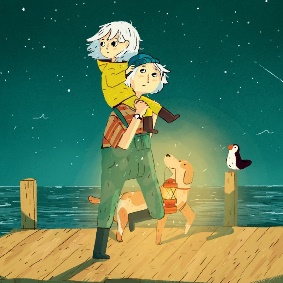 What do you think about Erin’s lack of fear or her behaviour? ___________________________________________________________________________________________________________________________________________________________________________________________________________________________________________________________________________________________________________________________________________________________________________________________________Do you agree that she should keep trying to hide on her mum’s boat? Why? Why not?_______________________________________________________________________________________________________________________________________________________________________________________________________________________________________________________________________________________________________________________________________________________________________________________Why does she wait for her mum every night?_______________________________________________________________________________________________________________________________________________________________________________________________________________________________________________________________________________________________________________________________________________________________________________________Why is she so interested by Black Rock? ______________________________________________________________________________________________________________________________________________________